魚沼市消防団 令和３年度新入団員研修○消防団員の身分　消防団員は非常勤特別職の地方公務員です○消防団員の活動内容　・火災出動　・地震、風水害時の災害出動　・平常時における訓練、住民への広報活動新入団員研修　規律訓練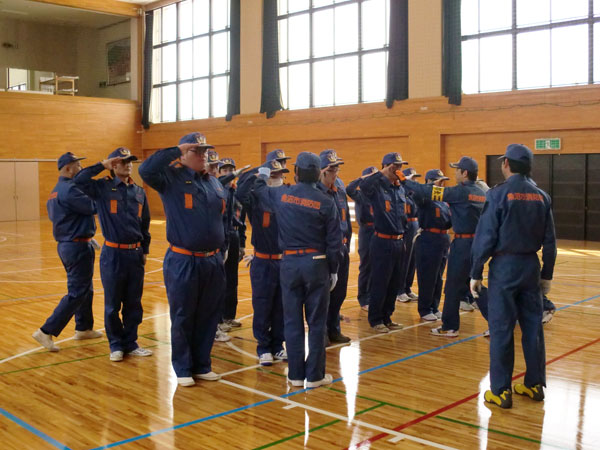 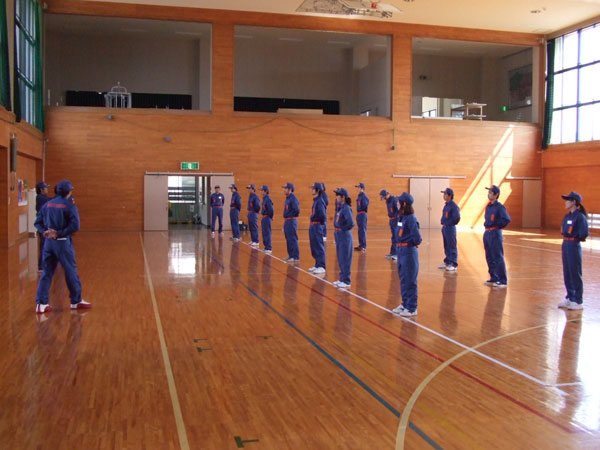 新入団員研修　器具取扱訓練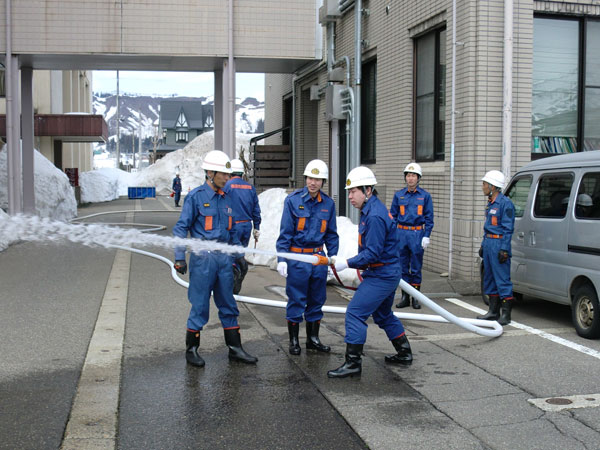 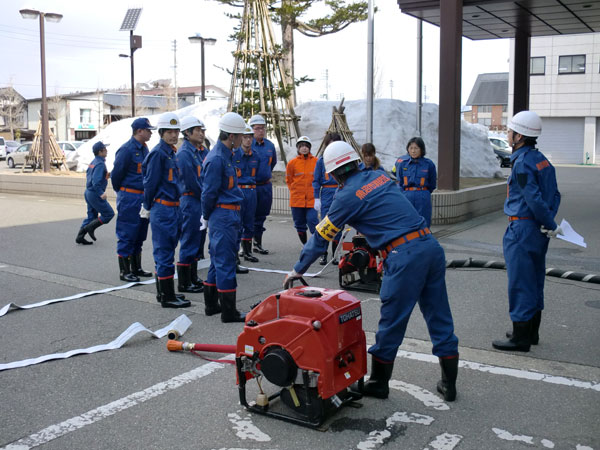 新入団員研修　普通救命講習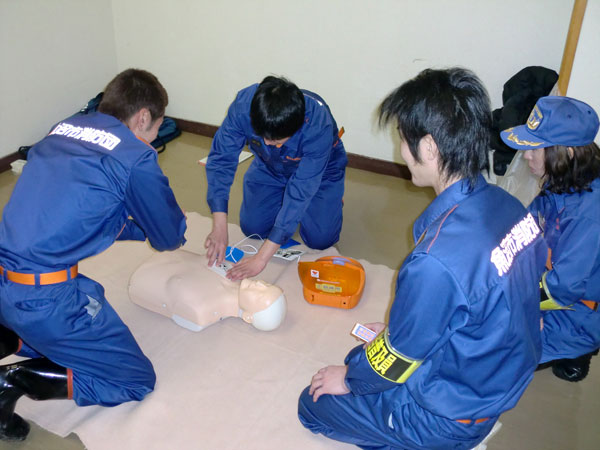 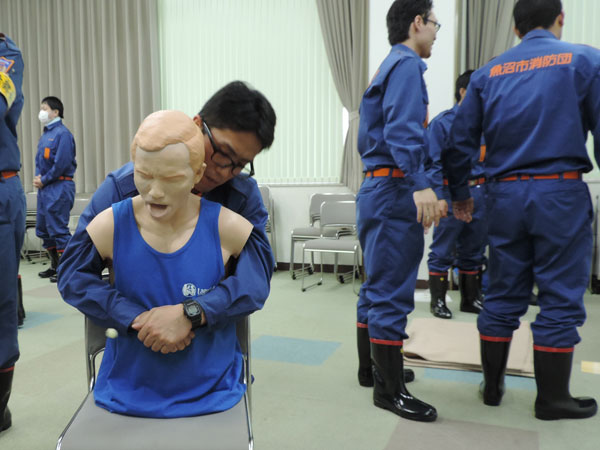 消防演習　通常点検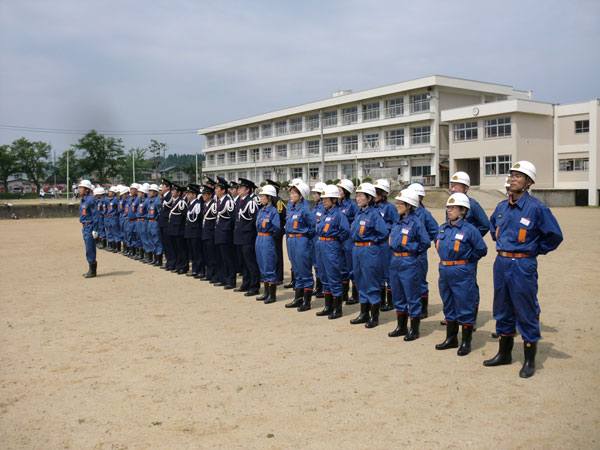 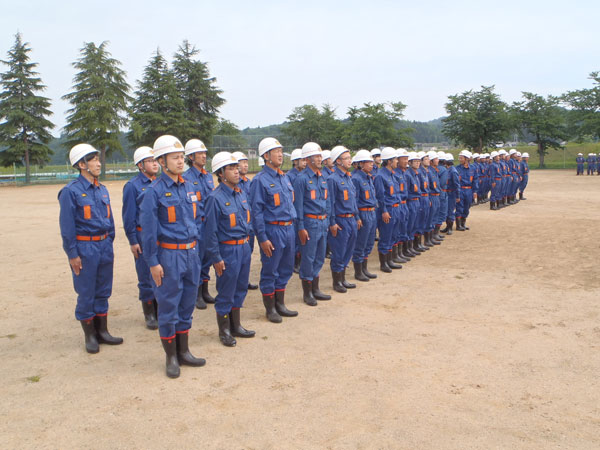 消防演習　小型ポンプ操法展示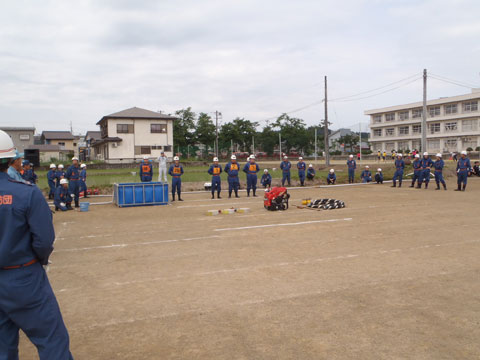 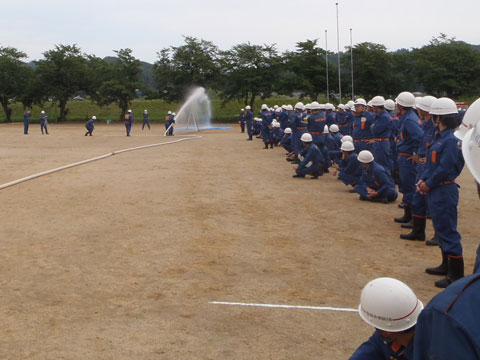 消防演習　放水訓練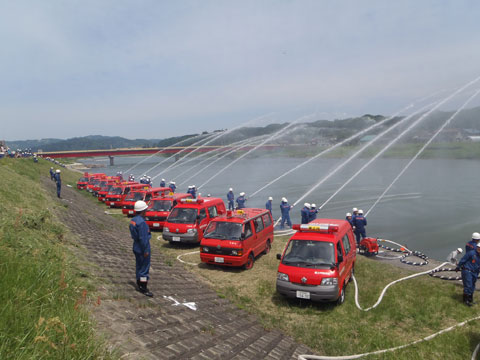 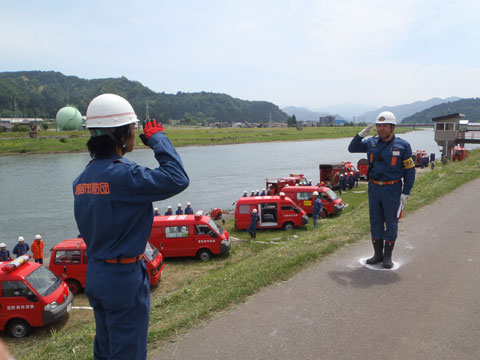 消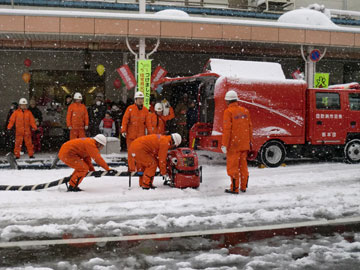 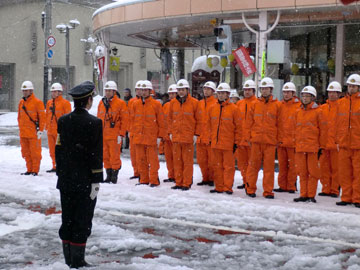 防出初め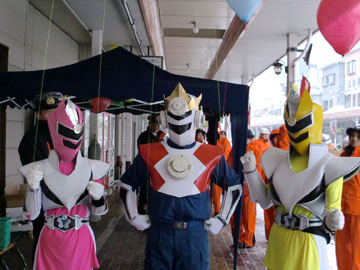 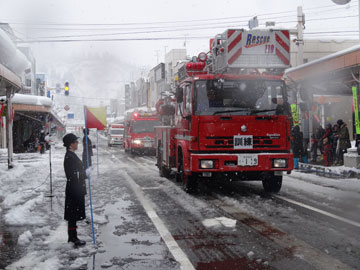 式　魚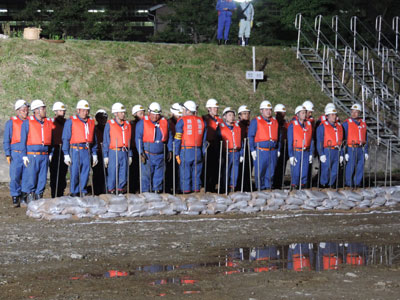 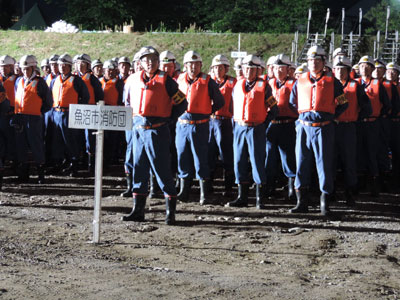 野川夜間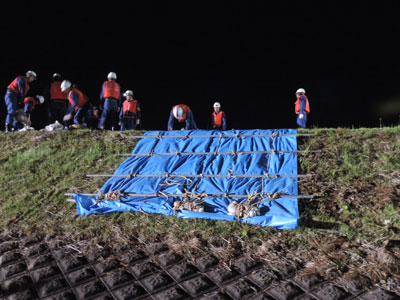 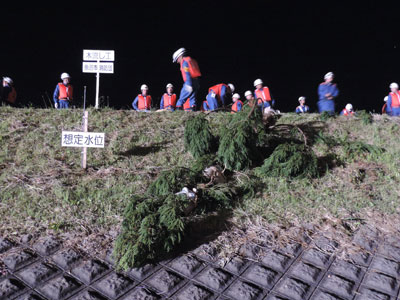 水防訓練ラッパ隊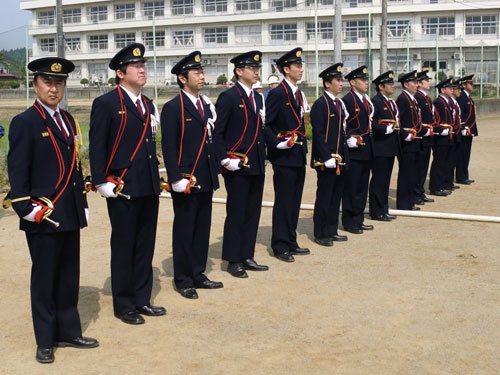 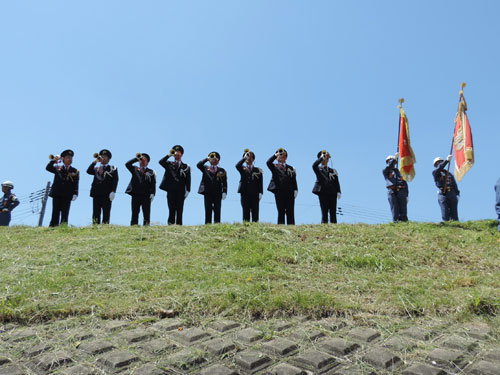 女性部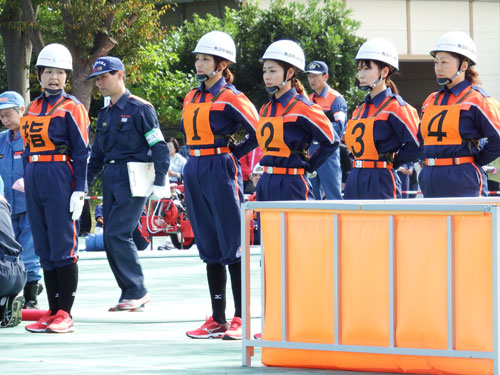 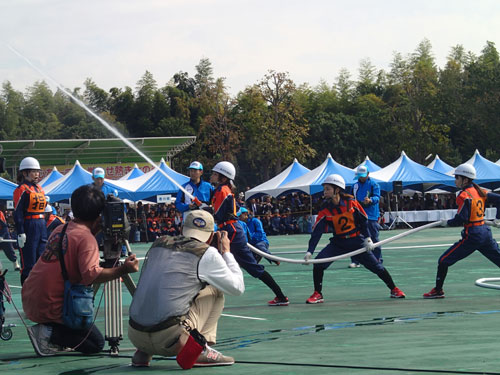 女性部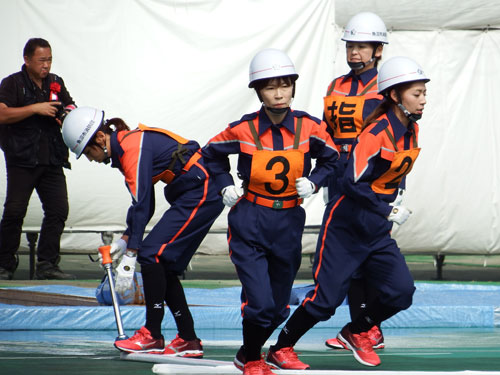 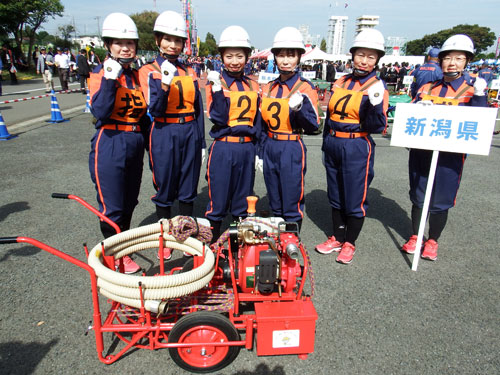 ウオヌマン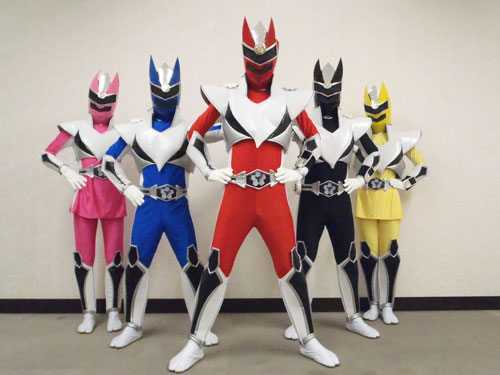 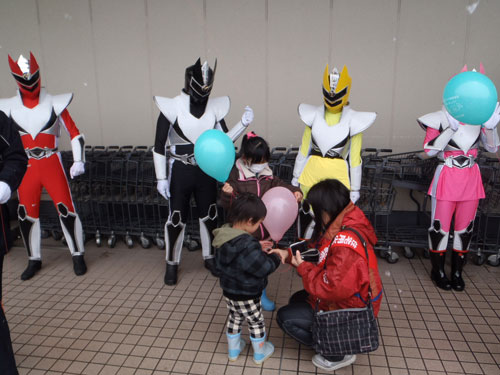 ウオヌマン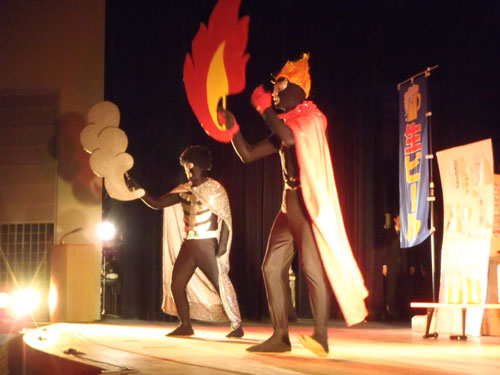 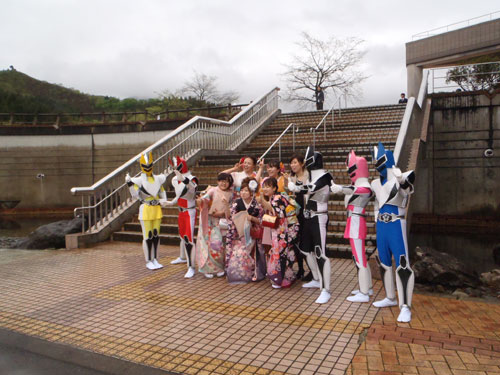 魚沼市消防団HP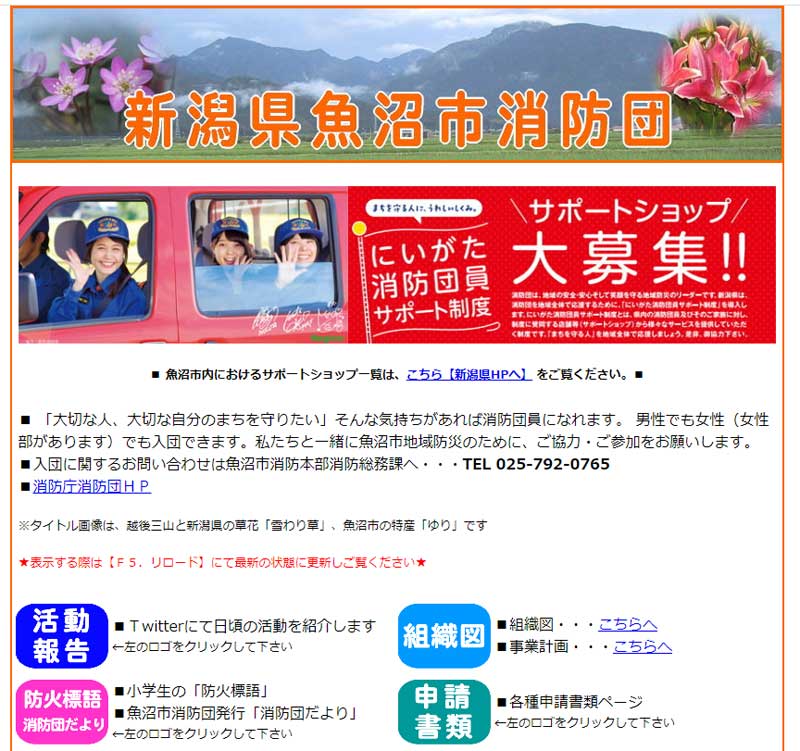 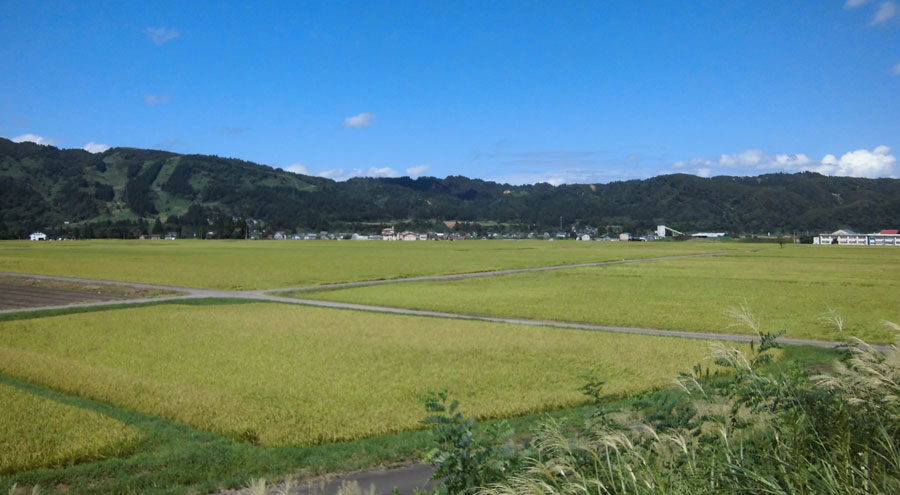 　○魚沼市のコシヒカリ生産量は？　○魚沼市のコシヒカリ生産金額(農家収入)？　○１株当たりの金額は？　○コリヒカリ栽培の心得は？　○約2,200ha・・・約180,000俵～約190,000俵　○約３３億円　○約１０円、１反(1,000㎡)当たり約15,000株　○草を生やさない、倒さない、田を固くする　　　　　◎　安　全　◎　確　実　○　迅　速東日本大震災の教訓近年の豪雨災害頻発【ハザードマップ改訂=1000年に1回を想定】自分たちの地域は、自分たちで守ろう！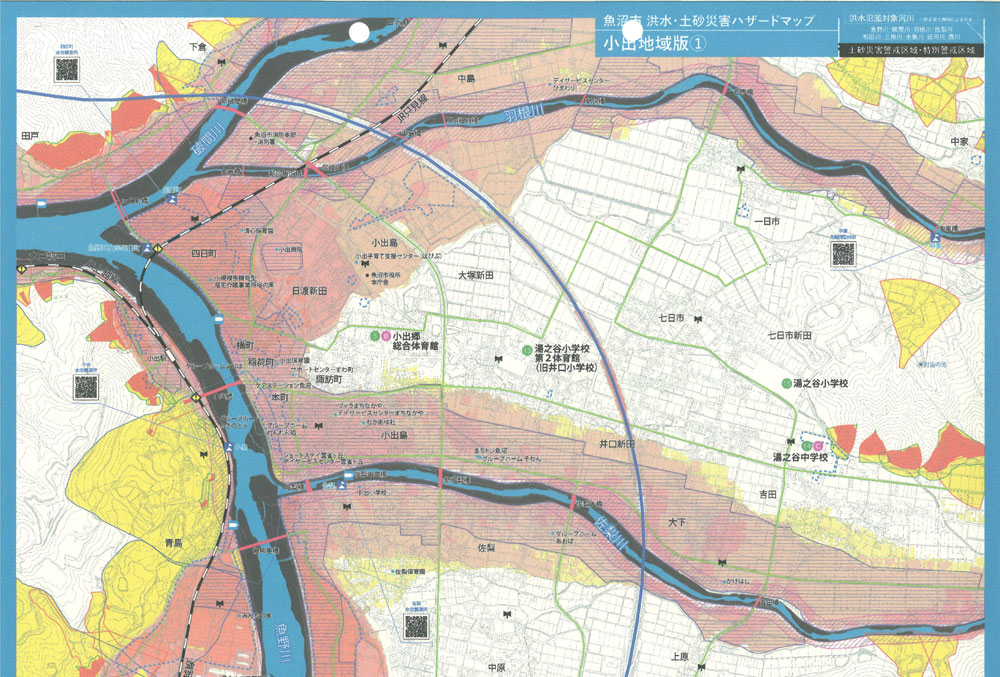 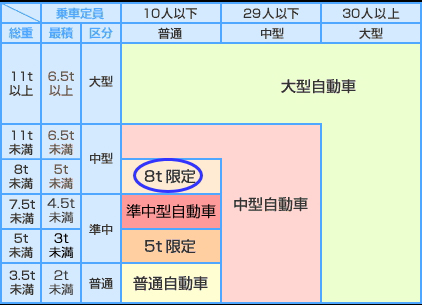 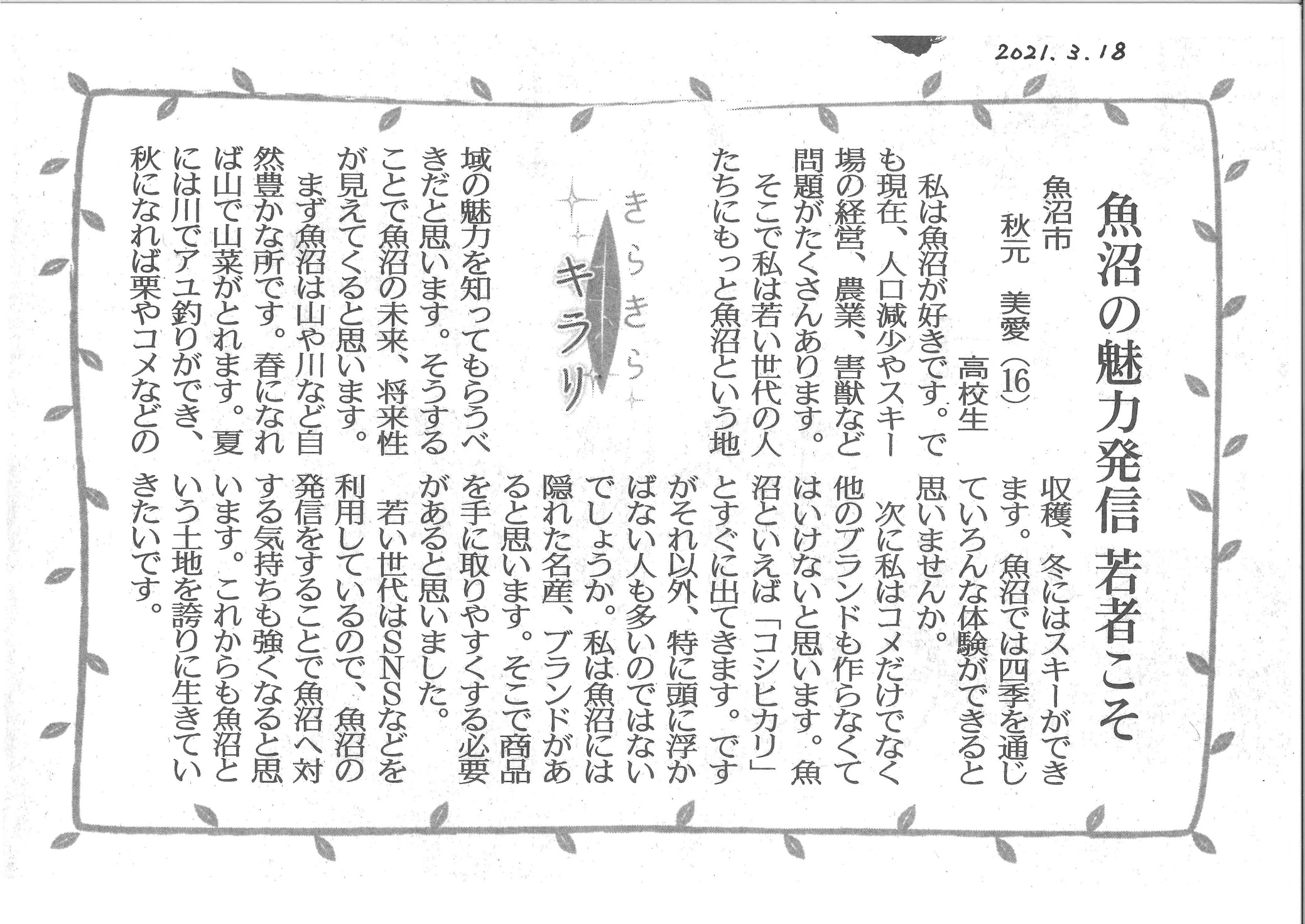 